Date: 4th June 2018Dear Parent/Carer,Our Ark children will be visiting Clip and Climb in Ilkley on Thursday 5th July  2018. They will be leaving school at approx. 9am and will be back for the end of the school day.Whilst there, they will take part in climbing, as well as exploring the Cow and Calf rocks and Ilkley park.Children do not need to wear their school uniform but please ensure they have appropriate clothing for the weather that day ie: waterproof jacket/sun hat/cream. Please make sure your child wears trainers for the climbing activities.The children will be having a picnic whilst there, therefore they will need to bring a packed lunch and drinks bottle (no cans or glass please).  Those entitled to free school meals will be provided with a lunch, however if you would prefer to send your child with one from home, please specify on the slip below. As you can probably imagine, this is going to be a valuable learning experience for all the children, therefore we are asking for a voluntary contribution of £5 per child towards the costs of transport and insurance.Please complete and return the reply slip below with your contribution by Friday 15th June 2018.Yours Sincerely,Mr M CoxArk Lead  Teacher-------------------------------------------------------------------------------------------------------------------------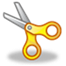 I give permission for my child……………………………….………………….in class………….to attend Clip and Climb on the 5th July 2018 and enclose a contribution of £5.00.Signed …………………………………………………………………………Name ………………………………………………………………………….I will provide my child with a packed lunch: YES/NO